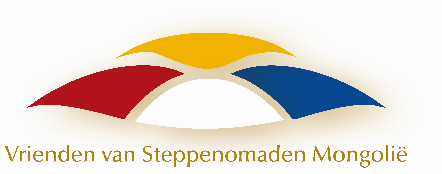 REGLEMENT VRIJWILLIGERSOmschrijvingEen vrijwilliger ondersteunt en helpt (eenmalig of op vaste basis) de stichting bij het realiseren van haar doelstellingen. Dit kan zijn in de vorm van regulier vrijwilligerswerk of in het kader van schoolstages of maatschappelijke stages. Vrijwilligers kunnen werkzaam zijn in Nederland maar ook in Mongolië. Belangrijkste rol is dus vooral het verrichten van activiteiten. Doel vrijwilligersHelpen van de stichting bij het realiseren van haar doelstellingen. Voorbeelden van mogelijke activiteiten:Het organiseren van activiteiten, bijvoorbeeld op scholen, in bedrijven, bij sportevenementen;Het zelfstandig of met anderen produceren en verkopen van producten zoals groenten of het uitvoeren van andere werkzaamheden waarbij de opbrengsten worden bestemd voor NGO Source of Steppe Nomads (SSN) in Mongolië; Het meewerken aan projecten in Mongolië zelf bijvoorbeeld in het kader van ‘vrijwilligerstoerisme’;Het uitvoeren van stages in Nederland of Mongolië gericht op vergroten van het wederzijds begrip en leren van elkaar;Het adviseren (in Nederland of in Mongolië zelf) van (SSN) over de door de stichting geselecteerde thema’s of het begeleiden van activiteiten op dit vlak.Wat vragen we van vrijwilligersAffiniteit met het werkterrein van de stichting;Interesse en belangstelling voor het land Mongolië en hun bewoners;Inzet in tijd. Hoeveelheid afhankelijk van het soort activiteit en beschikbaarheid;Het uitdragen van de doelstellingen en activiteiten van de stichting;Conformeren aan de visie, het doel en de werkwijze van de stichting zoals vastgelegd in het Beleidsplan.Wat bieden we vrijwilligersMogelijkheid mee te werken aan de ontwikkeling en het welzijn van de steppenomaden in Mongolië;Een enthousiast team van betrokken mensen voor het gezamenlijk opzetten van activiteiten en het delen van ervaringen;Jaarlijkse uitnodiging om deel te nemen aan een informatieavond waarin ervaringen worden gedeeld en plannen worden gemaakt;Een directe verbinding met de steppenomaden in Mongolië met mogelijkheden voor wederzijdse uitwisseling, bezoeken, adviezen. Kortom: leren van en leven met elkaar.Een goede ondersteuning vanuit de stichting in de vorm van informatiemateriaal, contacten, website etc. SamenstellingHet aantal vrijwilligers van de stichting is in feite onbeperkt. Wel is het van belang dat vrijwilligers niet allemaal aan hetzelfde thema werken maar zo goed mogelijk verdeeld worden over de aandachtsgebieden van de stichting: onderwijs, voeding & gezondheid, en landbouw & milieu. Daarnaast wordt gestreefd naar een zekere spreiding tussen het soort vrijwilligerswerk: stages, fondswerving, advies etc. Tevens wordt getracht enige variatie aan te brengen in leeftijd, beroep en geslacht, zodat de vrijwilligers ook een goede afspiegeling zijn van de gemeenschap in Mongolië. Vrijwilligers kunnen zowel op lokaal of regionaal niveau in Nederland of in Mongolië zelf actief zijn. WerkwijzeVacatures worden vermeld op de website van de stichting en verspreidt binnen relevante (eigen) netwerken. Na getoonde interesse volgt er een kennismakingsgesprek met een of enkele leden van het bestuur. Indien van beide kanten vertrouwen bestaat in een goede samenwerking wordt overgegaan tot benoeming van de vrijwilliger door het bestuur. Dit wordt ondersteund door het ondertekenen van een vrijwilliger overeenkomst waarin de rechten en plichten van beide partijen zijn verwoord.Vrijwilligers zijn verplicht om een korte instructiebijeenkomst te volgen. Daarnaast kunnen vrijwilligers jaarlijks een bijeenkomst bijwonen voor het uitwisselen van plannen en ervaringen. Vaste vrijwilligers worden benoemd voor een periode van drie jaar. Daarna is meerdere keren verlenging mogelijk. Jaarlijks vindt er een kort evaluatiegesprek plaats tussen stichting en vrijwilliger. Vaste vrijwilligers kunnen worden vermeld op de website. Meer informatieSecretariaat Stichting Vrienden van SSN. Telefoon: 06 – 30008096Website: www.steppenomadenmongolie.nlEmail: mail@steppenomadenmongolie.nl 